Фототчет  проведения отчетного доклада главы поседения и главы администрации муниципального образования Свирицкое сельское поселение Волховского муниципального района Ленинградской области о  проделанной работе главы администрации и администрации  за 2018 год и перспективах развития поселения на 2019 год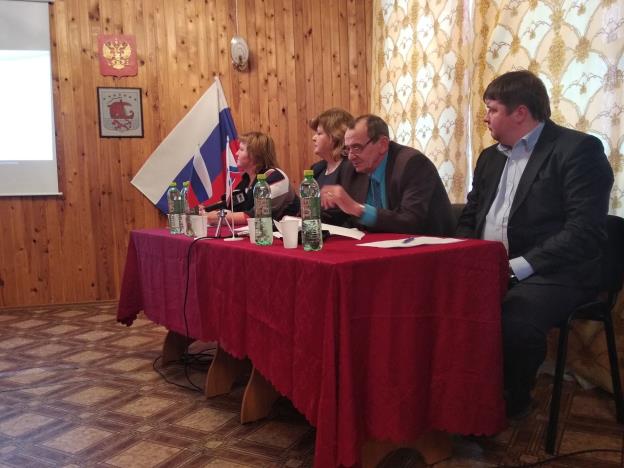 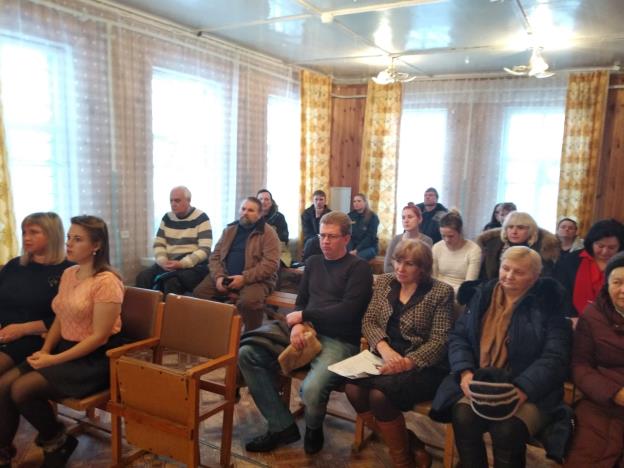 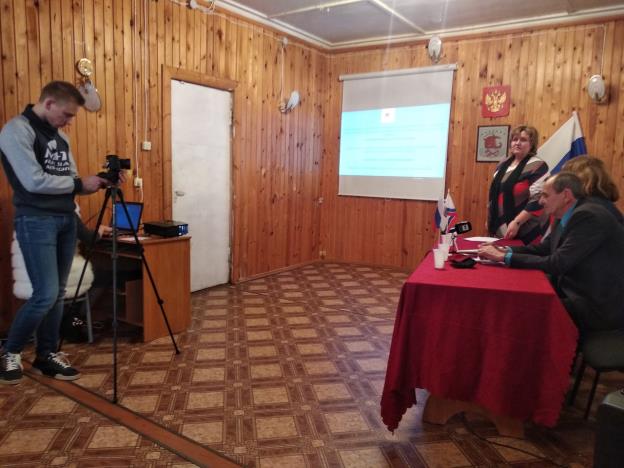 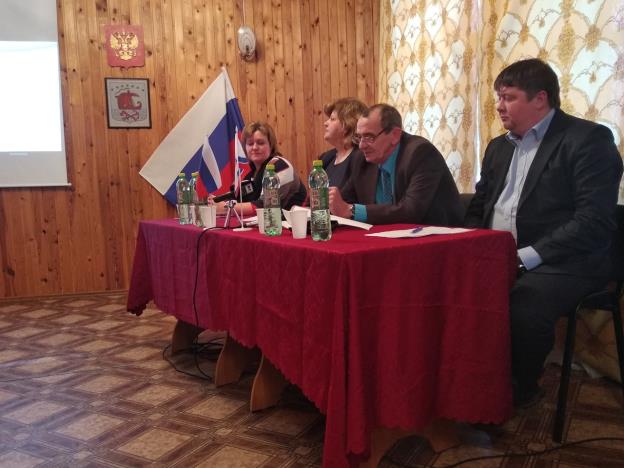 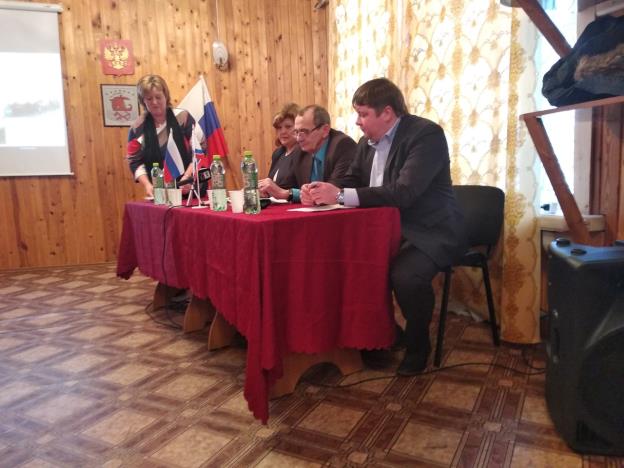 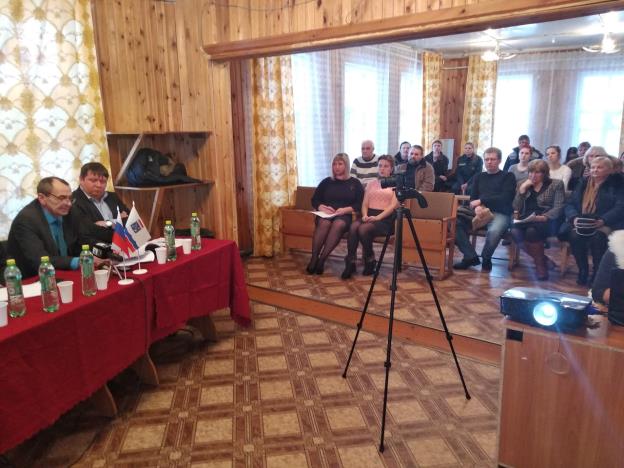 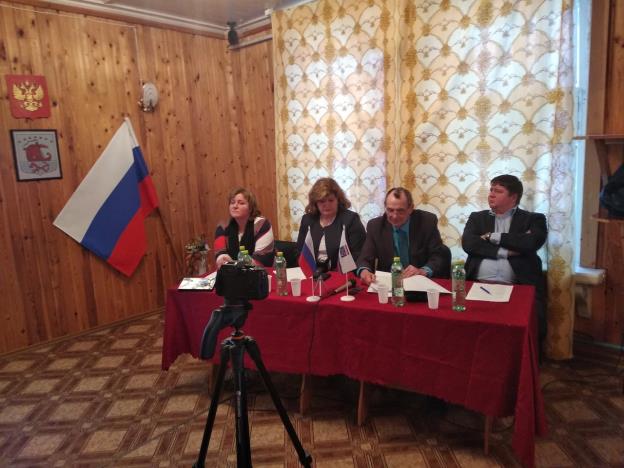 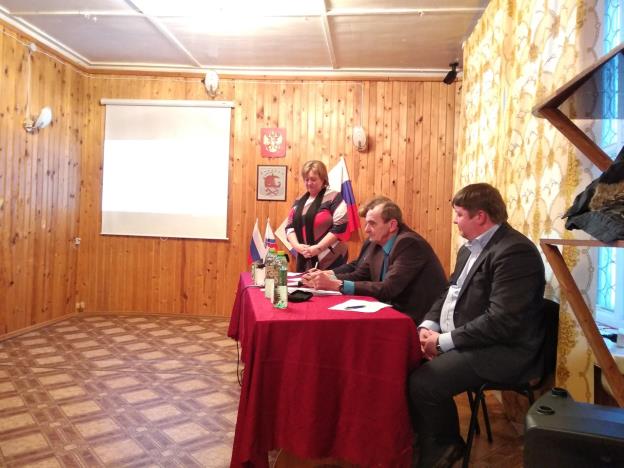 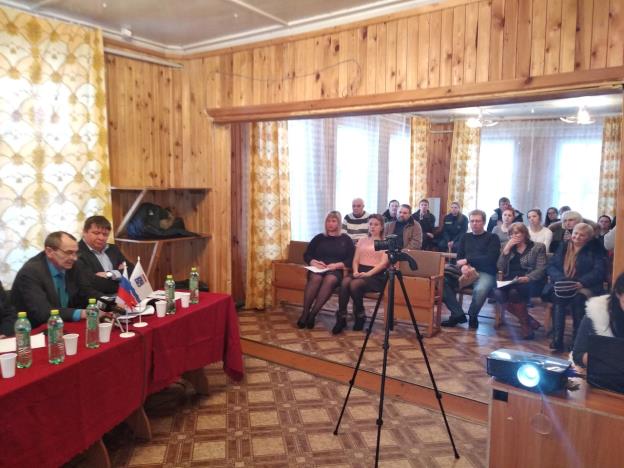 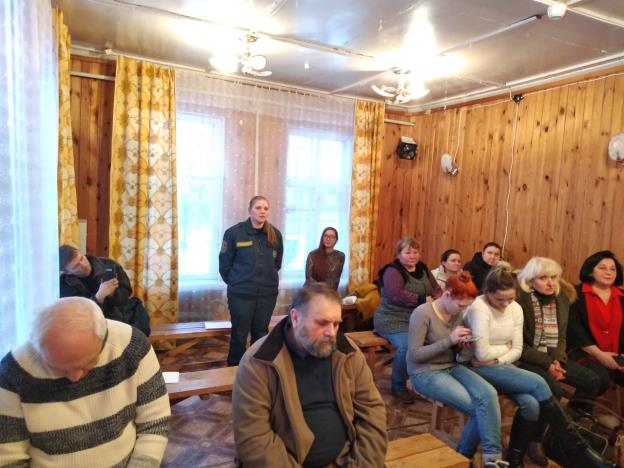 